JCC Kids After School Program2022-2023 School Year CalendarDates subject to changeLast updated 10.20.2022Our school year calendar is informed by and reflects our vision and values for our JCC community:  Celebration of Jewish life – Families as engaged partners - Professional development and growth for the educator workforce – Care for physical health & mental wellness of all	*Camp Ruach programs not included in JCC Kids prices.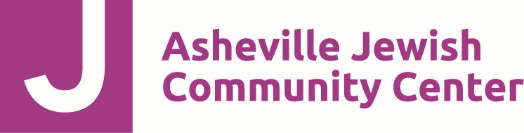       First day of 2022-2023 JCC Kids school year                                           Monday, Aug 29, 2022                                         All JCC programs CLOSED for Labor Day                                                  Monday, Sept 5, 2022                                         All JCC programs CLOSED for Rosh Hashanah                                         Monday, Sept 26 – Tuesday, Sept 27, 22           All JCC programs CLOSED at 1:00PM for Yom Kippur                          
           (JCC Kids CLOSED)                                                                              Tuesday, Oct 4, 2022                                                   
                                                                                All JCC programs CLOSED all day for Yom Kippur                                     Wednesday, Oct 5, 2022                                     JCC Kids Full Day Program (ACS Closed)                                                  Thursday, Oct 13, 2022                                       JCC Kids Full Day Program (ACS Closed)                                                   Friday, Oct 14, 2022                                            JCC Kids Extended Program 12:00-5:30pm (ACS Early Dismissal)              Monday Oct 31, 2022                                               JCC Kids Full Day Program (ACS Closed)                                                   Tuesday, Nov 8, 2022                                           JCC Kids Full Day Program (ACS Closed)                                                     Friday, Nov 11, 2022                                           JCC Kids Late Night 2:30-7:30pm                                                           
           Included in JCC Kids pricing                                                                   Tuesday, Nov 22, 2022                                 
                                                                                CAMP RUACH* Fall Overnight 4:00pm-10:00am                                   
           Available for Gesher and Chaverim campers                                        Tuesday, Nov 22 – Wednesday Nov 23, 22  
                                                                                JCC Kids CLOSED                                                                                      Wednesday, Nov 23, 2022                                  All JCC programs CLOSED for Thanksgiving                                             Thursday, Nov 24 – Friday, Nov 25, 2022           CAMP RUACH* Winter session                                                                  Monday, Dec 19 – Friday, Dec 23, 2022             JCC Kids CLOSED for winter break                                                            Monday, Dec 26 – Friday, Dec 30, 2022             All JCC programs CLOSED for MLK Jr. Day                                               Monday, Jan 16, 2023                                         JCC Kids Extended Program 12:00-5:30pm (ACS Early Dismissal)           Tuesday, Jan 24, 2023                                        JCC Kids Full Day Program (ACS Closed)                                                  Wednesday, Jan 25, 2023                                  JCC Kids Full Day Program (ACS Closed)                                                  Friday, Feb 17, 2023                                           All JCC programs CLOSED for required security training day                           Monday, March 20, 2023                                   CAMP RUACH* Spring Overnight  5:00pm-10:00am                              
           Available for Gesher and Chaverim campers                                         Monday April 3-Tuesday April 4, 2023          
                                                                                JCC Kids CLOSED for Passover                                                                Wednesday April 5-Friday April 7, 2023             JCC Kids CLOSED for Memorial Day                                                         Monday, May 29, 2023                                       Last Day of JCC Kids                                                                                   Friday June 9, 2023                                         CAMP RUACH* tentative First Day of Summer Session 2023                      Monday, June 19, 2023                               